preliminary agenda of the public debateresults and RECOMMENDATIONS of the EU public-private High level group (HLG) “Smart Move”Venue - European Parliament, Room ASP 1G3 – Wednesday, 15 May 2013, 13:00-15:00 preceded by a light lunch, starting at 12:15 in front of the meeting room –Moderated by Michael Nielsen, IRU General Delegate to the EUIntroduction, by IRU Secretary General and Mathieu Grosch MEP (EPP, BE), 2011 EU Transport White Paper rapporteurIntercity long distance regular lines by bus and coach, by HLG rapporteur, John Gilbert, and Ines Ayala Sender MEP, (S&D, ES) & debateGroup tourism by coach, by HLG rapporteur Yves Mannaerts, and Gesine Meißner MEP (ALDE, DE) & debateUrban mobility and commuting, including taxis as part of the mobility chain, by HLG rapporteurs Michel Quidort and Hubert Andela, and Isabelle Durant MEP (Greens/EFA, BE) & debateConclusions, by Siim Kallas, Vice President of the European Commission, in charge of transport***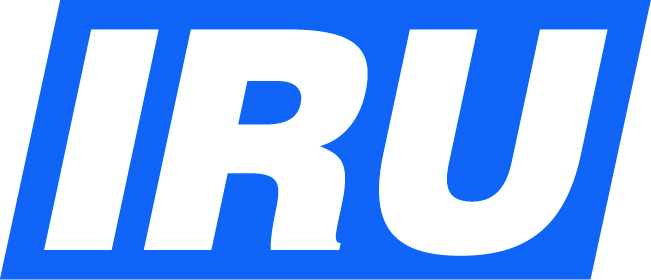 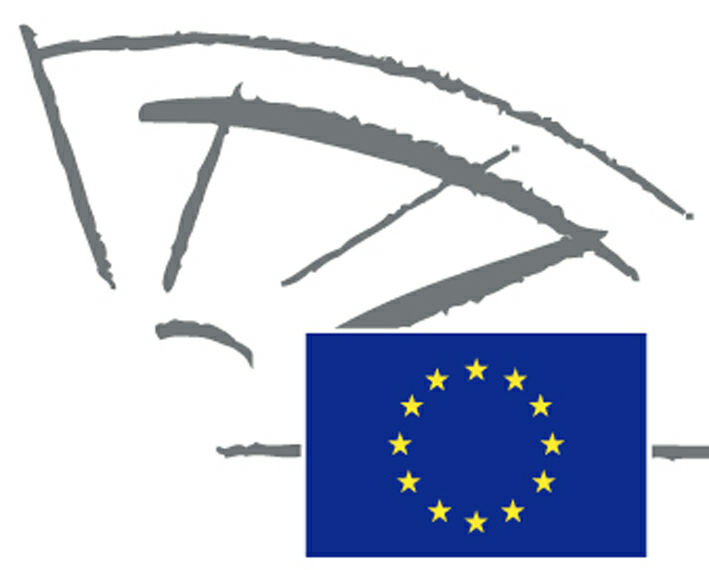 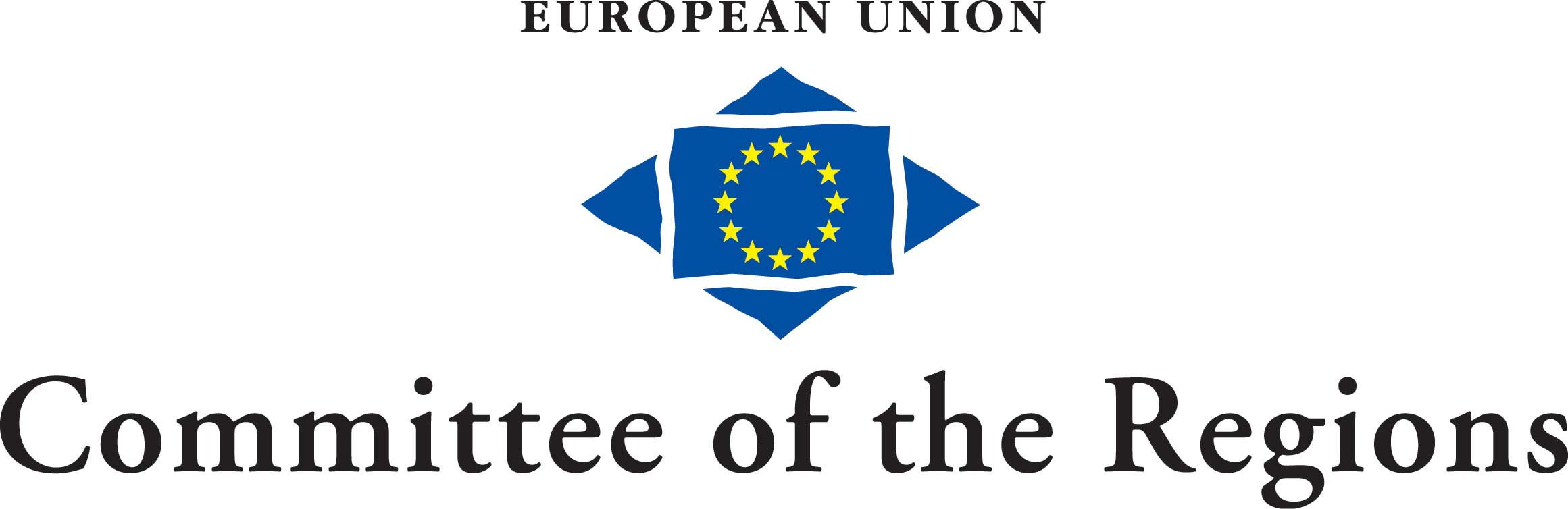 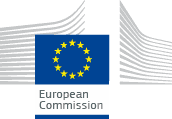 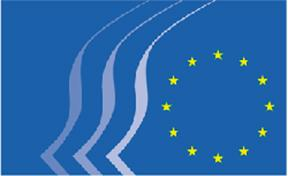 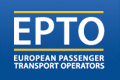 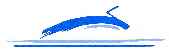 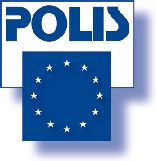 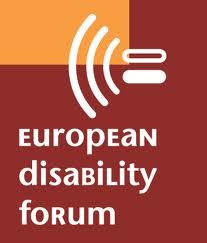 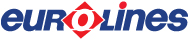 